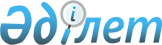 О внесении изменения в приказ Министра культуры и спорта Республики Казахстан от 29 июля 2015 года № 258 "Об утверждении минимального социального стандарта "Обеспечение доступности спортивных сооружений, находящихся в государственной собственности"Приказ Министра культуры и спорта Республики Казахстан от 25 июля 2023 года № 195. Зарегистрирован в Министерстве юстиции Республики Казахстан 26 июля 2023 года № 33160
      ПРИКАЗЫВАЮ:
      1. Внести в приказ Министра культуры и спорта Республики Казахстан от 29 июля 2015 года № 258 "Об утверждении минимального социального стандарта "Обеспечение доступности спортивных сооружений, находящихся в государственной собственности" (зарегистрирован в Реестре государственной регистрации нормативных правовых актов под № 11963) следующее изменение:
      в Минимальном социальном стандарте "Обеспечение доступности спортивных сооружений, находящихся в государственной собственности", утвержденном указанным приказом:
      пункт 3 изложить в следующей редакции:
      "3. Нормы и нормативы минимального социального стандарта:
      ".
      2. Комитету по делам спорта и физической культуры Министерства культуры и спорта Республики Казахстан в установленном законодательством порядке обеспечить:
      1) государственную регистрацию настоящего приказа в Министерстве юстиции Республики Казахстан;
      2) в течении трех рабочих дней после введения в действие настоящего приказа размещение его на интернет-ресурсе Министерства культуры и спорта Республики Казахстан;
      3) в течение трех рабочих дней после исполнения мероприятий, предусмотренных настоящим пунктом, представление в Департамент юридической службы Министерства культуры и спорта Республики Казахстан сведений об исполнении мероприятий.
      3. Контроль за исполнением настоящего приказа возложить на курирующего вице-министра культуры и спорта Республики Казахстан.
      4. Настоящий приказ вводится в действие по истечении десяти календарных дней после дня его первого официального опубликования.
      "СОГЛАСОВАНО"Министерство труда и социальной защиты насленияРеспублики Казахстан
					© 2012. РГП на ПХВ «Институт законодательства и правовой информации Республики Казахстан» Министерства юстиции Республики Казахстан
				
№ п/п
Наименование нормы/норматива
Нормативный правовой акт, регулирующий норму/норматив
Размер нормы/ норматива
1
2
3
4
1
Обеспечение лиц с инвалидностью доступа к спортивным сооружениям
Социальный кодекс Республики Казахстан,
Закон Республики Казахстан "О физической культуре и спорте;
За счет бюджетных средств
1
Обеспечение лиц с инвалидностью доступа к спортивным сооружениям
Социальный кодекс Республики Казахстан,
Закон Республики Казахстан "О физической культуре и спорте;
Льготы в размере 50% от стоимости оказываемых спортивных и физкультурно-оздоровительных услуг
2
Льготные услуги в области физической культуры (физкультурно-оздоровительные услуги)
Закон Республики Казахстан "О физической культуре и спорте";
Приказ Министра культуры и спорта Республики Казахстан от 14 мая 2015 года № 178 "Об утверждении Перечня категорий граждан, пользующихся физкультурно- оздоровительными услугами бесплатно или на льготных условиях, за исключением лиц с инвалидностью, а также размеров льгот" (зарегистрирован в Реестре государственной регистрации нормативных правовых актов за № 11322)
Льготы в размере 50% от стоимости оказываемых спортивных и физкультурно-оздоровительных услуг
      Министр культуры испорта Республики Казахстан 

А. Оралов
